Internship ApplicationApplicant InformationEducationReferencesIf receiving college credit, please list the name and email address of the internship professor.Please list two professional references.Previous EmploymentDisclaimer and SignatureI certify that my answers are true and complete to the best of my knowledge. If this application leads to an internship, I understand that false or misleading information in my application or interview may result in my release.Additional QuestionsSummarize special skills and qualifications you have acquired from employment, previous volunteer work, or through other activities, including hobbies or sports.As an academic, what are your areas of interest?What are you seeking to learn through your internship?What days are you available to work?(We are open Tuesday-Saturday 9:00 a.m.-5:00 p.m.)TuesdayWednesdayThursdayFridaySaturdayAfter completing this application, please send it, along with resume, to: Thomas Wolfe Memorial							Attn: Kayla Pressley SeayOr email the documents to kayla.seay@ncdcr.gov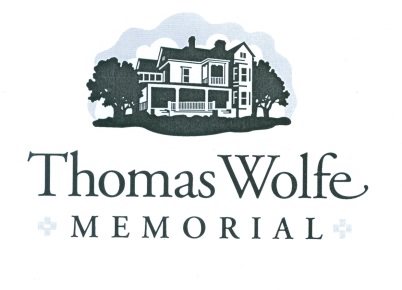 Thomas Wolfe MemorialState Historic SiteFull Name:Date:LastFirstM.I.Address:Street AddressApartment/Unit #CityStateZIP CodePhone:EmailDate Available:___________Are you a citizen of the ?YESNOIf no, are you authorized to work in the U.S.?YESNOWill this internship fill a course or school requirement?YESNOIf yes, how many hours are required?Have you ever been convicted of a felony?YESNOIf yes, explain:College:Address:From:To:Did you graduate?YESNODegree:Other:Address:From:To:Did you graduate?YESNODegree:Full Name:Email:Phone:Full Name:Relationship:Company:Phone:Full Name:Relationship:Company:Phone:Company:Phone:Address:Supervisor:Job Title:Responsibilities:From:To:Reason for Leaving:May we contact your previous supervisor for a reference?YESNOCompany:Phone:Address:Supervisor:Job Title:Responsibilities:From:To:Reason for Leaving:May we contact your previous supervisor for a reference?YESNOSignature:Date: